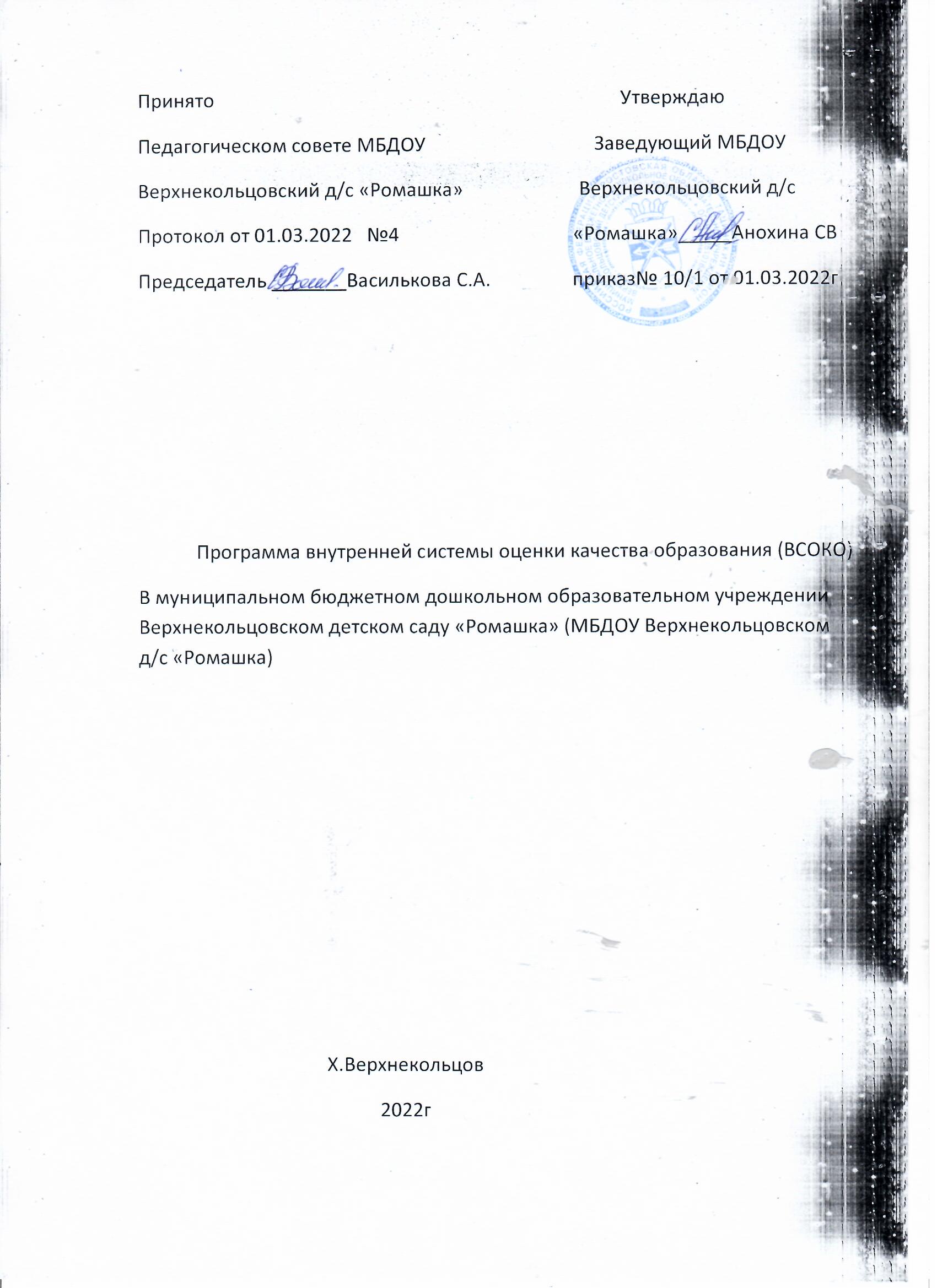                                                                                                                                   ВСОКО                                               1.Основные положения Внутренняя программа оценки качества дошкольного образования разработана на основе:  --  Федерального закона от 29.12.2012 № 273-ФЗ «Об образовании в Российской Федерации» (статья 97); - постановления Правительства Российской Федерации от 05.08.2013  № 662 «Об осуществлении мониторинга системы образования»;  приказа Минобрнауки России от 17.10.2013 № 1 155 «Об утверждении Федерального государственного образовательного стандарта дошкольного образования»; приказа заведующего МБДОУ Верхнекольцовским д/с «Ромашка» от 28.02.2022 № 9/1  «Об утверждении Положения о внутренней системе оценки качества образования (ВСОКО) в МБДОУ Верхнекольцовском д/с «Ромашка»». ВСОКО – это информационно-аналитическая  основа управления  качеством образования на уровнях: муниципальном, на уровне дошкольной образовательной организации. Реализация ВСОКО формирует единый общий подход к пониманию качества дошкольного образования для обеспечения согласованности деятельности всех элементов системы образования (образовательных организаций, органов управления образованием, организаций, осуществляющих методическое, информационно-технологическое обеспечение образовательной деятельности и управления системой образования, оценку качества образования).                                     1.Ожидаемые результаты                       Создание в ДОУ комплекса условий повышения качества деятельности по реализации образовательных программ дошкольного образования, развивающей предметно-пространственной среды, психологопедагогических условий, условий обеспечения здоровья и безопасности,                                                                                                                     2                                                                                                                                     ВСОКО кадровых условий, качества услуг по присмотру и уходу, качества взаимодействия   ДОО с семьей, обеспечению преемственности дошкольного образования за счет повышения ресурсного потенциала ДОО. Выявление эффективных управленческих практик достижения образовательных результатов. Постоянное пополнение информационной базы данных, содержащей достоверную информацию о развитии ДОО с целью принятия обоснованных управленческих решений, достижения лучших результатов ДОУ.                   2.Цель мониторинга качества дошкольного образования. Сбор и анализ информации о состоянии дошкольного образования в МБДОУ Верхнекольцовском д/с «Ромашка» с последующим обоснованием рекомендаций для принятия управленческих решений по совершенствованию качества дошкольного образования в МБДОУ Верхнекольцовском д\с «Ромашка». Для принятия эффективных управленческих решений по совершенствованию качества дошкольного образования в ВСОКО выделены цели по следующим направлениям:        1. повышение качества образовательных программ дошкольного образования; повышение качества содержания образовательной деятельности в ДОО (социально-коммуникативное развитие, познавательное развитие, речевое развитие, художественно-эстетическое развитие, физическое развитие); 2. повышение качества образовательных условий в ДОО (кадровые условия, развивающая предметно-пространственная среда, психологопедагогические условия); 3. взаимодействие с семьей (участие семьи в образовательной деятельности, удовлетворенность семьи образовательными услугами); 4. обеспечение здоровья, безопасности и качества услуг по присмотру и уходу; 5. повышение качества управления в ДОО.                                                            3                                                                                                                                  ВСОКО                    4.Обоснование выделения целей по направлениям          1.Необходимость выделения цели по направлению «Повышение качества образовательной программы дошкольного образования (в том числе адаптированной основной образовательной программы в ДОО). Повышение качества содержания образовательной деятельности в ДОУ (социально-коммуникативное развитие, познавательное развитие, речевое развитие, художественно-эстетическое развитие, физическое развитие)» обусловлена тем, что пункт 1.7. раздела I ФГОС ДО является основой для разработки образовательной программы дошкольного образования (далее - Программа). В разделе II ФГОС ДО определены требования к структуре Программы и ее объему. Определение соответствия Программы требованиям ФГОС ДО позволяет оценить полноту и системность организации образовательного процесса в ДОО. Оценка качества реализации адаптированной образовательной программы в ДОО позволит прогнозировать развитие внутренней системы дошкольного образования и принимать управленческие решения по обеспечению качественного дошкольного образования для детей с ОВЗ и детей -инвалидов.             Необходимость выделения цели обусловлено требованиями пункта 2.6. раздела II ФГОС ДО. Оценка данного направления позволит судить о содержании образования детей по пяти образовательным областям (социально-коммуникативное развитие, познавательное развитие, речевое развитие, художественно-эстетическое развитие, физическое развитие), прогнозировать развитие внутренней системы дошкольного образования и принимать управленческие решения по обеспечению полноценного развития личности детей. 2. Необходимость выделения цели по направлению «Повышение                                                                                                                               4                                                                                                                                    ВСОКО качества образовательных условий в ДОО (кадровые условия, развивающая предметно-пространственная среда, психолого-педагогические условия)» обусловлена включением их (условий) во ФГОС ДО. Оценка данных направления позволит судить о реализации раздела III ФГОС ДО «Требования к условиям реализации основной образовательной программы дошкольного образования».          3. Выделение цели по направлению «Взаимодействие с семьей (участие семьи в образовательной деятельности, удовлетворенность семьи образовательными услугами, индивидуальная поддержка развития детей в семье)» обусловлена необходимостью выполнения статьи 44 Закона об образовании (в ред. от 24.03.2021) http://www.consultant.ru/docurnent/cons doc LAW 140174/, пунктом 1.4. раздела I, пунктом 3.1. раздела III требований ФГОС ДО. Оценка данного направления позволит определить выполнение требований нормативных документов и разработать эффективные управленческие решения по созданию условий для совершенствования взаимодействия ДОО с семьей.             4. Необходимость выделения цели по направлению «Обеспечение здоровья, безопасности и качества услуг по присмотру и уходу» обусловлена статьей 41 Закона об образовании (в ред. от 24.03.2021) http://www.consultant.ru/docurnent/cons doc LAW l 40174/, требованиями ФГОС ДО. Оценка условий по данному направлению позволит судить о выполнении требований нормативных документов и разрабатывать управленческие решения по обеспечению здоровья, безопасности и качеству услуг по присмотру и уходу в ДОО.           5.Необходимость выделения цели по направлению «Повышение качества управления в ДОУ» обусловлена статьями 28, 30, 86, 90, 95, 97 Закона об образовании (в ред. от 24.03.2021) http://www.consultant.ru/document,cons docLAW 140174/, требованиями ФГОС ДО. Оценка данного направления позволит судитьо выполнении требований нормативных документов и разрабатывать                                                                                                                                        5                                                                                                                                  ВСОКО  управленческие решения по повышению качества управления в ДОО.                    5. Показатели качества дошкольного образования.     Качество образовательных программ дошкольного образования. Качество образовательных программ дошкольного образования определяется по соответствию программ, разработанных в ДОО, требованиям и рекомендациям раздела II ФГОС ДО. Оценка программ, позволит определять векторы развития ДОО и прогнозировать развитие внутренней системы дошкольного образования, принимать управленческие решения в области концептуальной политики развития ДОУ. Показателями, характеризующими качество образовательных программ дошкольного образования, являются:            1. Наличие основной образовательной программы дошкольного образования, разработанной и утвержденной в ДОО (далее – ООП ДО ДОО).            2. Соответствие ООП ДО ДОО, требованиям ФГОС ДО к структуре и содержанию образовательных программ дошкольного образования.           3. Наличие условий в ДОО для обучения детей с ОВЗ.             4. Образовательная программа, в которой обеспечивается развитие личности в соответствии с возрастными особенностями детей по следующим компонентам: социально-коммуникативное развитие; познавательное развитие; речевое развитие; художественно-эстетическое развитие; физическое развитие. Полностью подтвержденным считается показатель «Наличие ООП ДО ДОО, разработанной и утвержденной в ДОО» при размещении ООП ДО ДОО на официальном сайте ДОО. Полностью подтвержденным считается показатель «Соответствие ООП ДО ДОО, требованиям ФГОС ДО к структуре и содержанию                                                                                                                                          6                                                                                                                               ВСОКО образовательных программ дошкольного образования», если:                  в Программу включены целевой, содержательный, организационный разделы, в которых отражены две взаимосвязанных и взаимодополняющих части: обязательная часть и части, формируемая участниками образовательных отношений;              целевой раздел включает в себя пояснительную записку и планируемые результаты освоения программы;                      пояснительная записка раскрывает цели и задачи, принципы и подходы, значимые для разработки и реализации Программы характеристики, в том числе характеристики особенностей развития детей раннего и дошкольного возраста;                планируемые результаты освоения Программы конкретизируют требования ФГОС ДО к целевым ориентирам с учетом возрастных возможностей детей;               содержание образовательной Программы обеспечивает развитие личности в соответствии с возрастными и индивидуальными особенностями: детей по направлениям: социально-коммуникативное развитие; познавательное развитие; речевое развитие; художественно-эстетическое развитие; физическое развитие;               в Программу включено содержание коррекционной работы и/или инклюзивного образования, описаны условия для обучающихся с ОВЗ (при их наличии);                    в Программу включен организационный раздел: описание материально-технического обеспечения ООП ДО ДОО При анализе необходимо учитывать требования ФГОС ДО к оформлению ООП ДО ДОО: «В случае если обязательная часть Программы соответствует примерной программе, она оформляется в виде ссылки на соответствующую примерную программу. Обязательная часть должна быть представлена развернуто в соответствии с пунктом 2.11 ФГОС ДО, в случае                                                                                                                                            7                                                                                                                                 ВСОКО  если она не соответствует одной из примерных программ. Часть Программы, формируемая участниками образовательных отношений, может быть представлена в виде ссылок на соответствующую методическую литературу, позволяющую ознакомиться с содержанием выбранных участниками образовательных отношений парциальных программ, методик, форм организации образовательной работы» пункта 2.12. раздела II ФГОС ДО. Оценка и отслеживание данных о программах, разработанных в ДОО, позволит принимать управленческие решения в области развития внутренней системы дошкольного образования.                 Показатель «Наличие ДОО, в которых содержание образовательной программы ДО обеспечивает развитие личности в соответствии с возрастными и индивидуальными особенностями детей по следующим компонентам: социально-коммуникативное развитие; познавательное развитие; речевое развитие; художественно-эстетическое развитие; физическое развитие» подтверждается полностью выполненным при условии, если в каждой ООП ДО ДОО отражено содержание (ссылки) по всем образовательным областям в соответствии с возрастными особенностями детей. Качество образовательных условий в ДОО (кадровые условия, развивающая предметно-пространственная среда, психолого педагогические условия). Качество образовательных условий дошкольного образования определяется по трем составляющим: кадровые условия, развивающая предметно-пространственная среда и психолого-педагогические условия. Оценка и отслеживание данных составляющих образовательных условий позволяют прогнозировать развитие внутренней системы дошкольного образования и принимать управленческие решения в области кадровой политики, развития методической службы и оснащенности образовательной организации.        Кадровые условия.В качестве показателей, характеризующих кадровые условия                                                                                                                                               8                                                                                                                                 ВСОКО                                                                                                                                                                                      дошкольного образования, оцениваются:  • обеспеченность ДОО педагогическими кадрами и учебно-вспомогательным персоналом;   • наличие у педагогических работников высшего образования (по профилю деятельности);   • уровень квалификации педагогов по результатам аттестации;    • своевременность получения дополнительного профессионального образования (повышения квалификации) педагогическими работниками и руководителем ДОО;     • нагрузка на педагогов. Оценка и отслеживание динамики обеспеченности ДОО педагогическими кадрами позволяет прогнозировать качество дошкольного образования, т.к. именно педагоги являются его ключевым ресурсом. Приближение доли работающих в ДОО педагогов к 100 % относительно количества педагогов, предусмотренных штатными расписаниям ДОО, позволяет прогнозировать возможность повышения качества дошкольного образования. Сохранение (в случае значения 80 % и меньше) или уменьшение значения данного показателя требуют анализа причин, обуславливающих эти тенденции, и внесение изменений во внутреннюю кадровую политику, предусматривающие повышение привлекательности педагогической деятельности в ДОО          Качество дошкольного образования во многом зависит и ОТ обеспеченности ДОО учебно-вспомогательным персоналом, т.к. реализация программы дошкольного образования предполагает включенность в этот процесс младших воспитателей и помощников воспитателей, которые относятся к учебно-вспомогательному персоналу, кроме того, если эти должности остаются вакантными, то их обязанности делегируются педагогом, что снижает качество дошкольного образования. Приближение доли работающих в ДОО младших воспитателей и                                                                                                                                              9                                                                                                                                     ВСОКО                                                                                                                                               помощников воспитателей к 100% относительно количества персонала, предусмотренного штатными расписаниям ДОО, позволяет прогнозировать возможность повышения качества дошкольного образования и сохранять кадровую политику, признавая ее эффективной. Сохранение (в случае значения 80 % и меньше) или уменьшение значения данного показателя требуют анализа причин, обуславливающих эти тенденции, и внесение изменений во внутреннюю кадровую политику, предусматривающие повышение привлекательности деятельности учебно- вспомогательного персонала в ДОО. Существенное влияние на качество дошкольного образования оказывает наличие у педагогов высшего образования (по профилю деятельности) и своевременность получения дополнительного профессионального образования (повышения квалификации) педагогическими работниками и руководителями ДОО. Оценка и отслеживание динамики этих показателей позволяет прогнозировать изменение качества дошкольного образования в зависимости от направления тенденции: увеличение доли педагогов, имеющих высшее профильное образование, увеличение доли педагогов и руководителей ДОО, своевременно получающих дополнительное профессиональное образование (повышение квалификации), будет способствовать повышению, а сохранение или уменьшение - снижению качества дошкольного образования. Выявленная тенденция становится основой для принятия управленческих решений по сохранению или изменению деятельности, направленной на мотивирование педагогов ДОО получать высшее (профильное) образование, созданию организационных условий для своевременного получения дополнительного профессионального образования (повышения квалификации).       Аттестация педагогических работников является одним из механизмов, стимулирующих качество образовательной деятельности.                                                                                                                                      10                                                                                                                                   ВСОКО           Получение первой или высшей квалификационной категории педагогами выступает одним из индикаторов качества образования. Оценка и отслеживание динамики доли педагогов, аттестованных на первую и высшую квалификационную категорию, позволяет делать выводы об изменениях качества дошкольного образования в зависимости от направления тенденции: увеличение доли педагогов, имеющих первую и высшую квалификационную категорию, является одним из признаков его повышения, а уменьшение - снижения качества дошкольного образования.          Важным условием обеспечения качества дошкольного образования является нагрузка на педагогов, которая понимается как соотношение между количеством воспитанников и количеством педагогов в ДОО. В настоящее время нагрузка для педагогов регламентируется только количеством рабочих часов в неделю (36), при этом не регламентируется, с каким количеством воспитанников должна осуществляться педагогическая деятельность. Не вызывает сомнения, что увеличение количества воспитанников на одного педагога, приводит к снижению качества дошкольного образования. Этот показатель также можно рассматривать в виде индикатора, отслеживание которого позволяет определять направленность динамики и делать вывод о повышении или снижении качества дошкольного образования.                Развивающая предметно-пространственная среда. В качестве внутренних показателей, характеризующих развивающую предметно-пространственную среду (далее - РППС) в ДОО, оцениваются ее соответствие пунктом 3.3.4. требований ФГОС ДО. В ФГОС ДО выдвигаются следующие требования: - содержательная насыщенность среды; - трансформируемость пространства; - полифункциональность материалов; - вариативность среды; - доступность среды;                                                                                                 11                                                                                                                                   ВСОКО          - безопасность предметно-пространственной среды. Полностью подтвержденным показатель «Содержательная насыщенность среды» оценивается при условии, если образовательное пространство ДОО и разнообразие материалов, оборудования и инвентаря (в здании и на участке) обеспечивают (в соответствии со спецификой программы):                 • игровую, познавательную, исследовательскую и творческую активность всех воспитанников, экспериментирование с доступными детям материалами (в том числе с песком и водой);                  • двигательную активность, в том числе развитие крупной и мелкой моторики, участие в подвижных играх и соревнованиях;                   • эмоциональное благополучие детей во взаимодействии с предметно-пространственным окружением;                 • возможность самовыражения детей.               Полностью подтвержденным показатель «Трансформируемость пространства» оценивается при условии, если существует возможность изменений РППС в зависимости от образовательной ситуации, в том числе от меняющихся интересов и возможностей детей.                     Полностью подтвержденным показатель «Полифункциональность материалов» оценивается при условии, если:               - существует возможность разнообразного использования  различных составляющих предметной среды, например, детской мебели, матов, мягких модулей, ширм и т.д.;                 - в помещениях возрастных групп и на участке ДОО имеются полифункциональные (не обладающих жестко закрепленным способом употребления) предметы, в том числе природные материалы, пригодные для использования в разных видах детской активности (в том числе в качестве предметовзаместителей в детской игре).                                                                                                                                       12                                                                                                                                  ВСОКО     Полностью подтвержденным показатель «Вариативность среды» оценивается при условии, если:        -  в помещениях и на участке ДОО имеются различные  пространства (для игры, конструирования, уединения и пр.), а также разнообразные материалы, игры, игрушки и оборудование, обеспечивающее свободный выбор детей;           - обеспечивается периодическая сменяемость игрового материала, появление новых предметов, стимулирующих игровую, двигательную, познавательную и исследовательскую активность детей. Полностью подтвержденным показатель «Доступность среды» оценивается при условии, если                  -обеспечивается доступность для воспитанников, в том числе детей с ОВЗ и детей-инвалидов (при их наличии в ДОО), всех помещений, где осуществляется образовательная деятельность;                 -имеется свободный доступ детей, в том числе детей с ОВЗ и  детей - инвалидов (при их наличии в ДОО), к играм, игрушкам, материалам, пособиям, обеспечивающим все основные виды детской активности;        -  обеспечивается исправность и сохранность материалов и оборудования. Полностью подтвержденным показатель «Безопасность предметно пространственной среды» оценивается при условии, если все элементы РППС обеспечивают надежность и безопасность (физическую и психологическую) их использования. При оценке РППС важно руководствоваться положением пункта 3.3.5 ФГОС ДО о том, что ДОО самостоятельно определяет средства обучения, в том числе технические, соответствующие материалы (в том числе расходные), игровое, спортивное, оздоровительное оборудование, инвентарь,                                                                                                                                         13                                                                                                                                    ВСОКО  необходимые для реализации образовательной программы.                         При неполном соответствии РППС требованиям ФГОС ДО в заключении отмечают, какие именно необходимо внести изменения в оснащении РППС или развитии профессиональных компетентностей педагогов, обеспечивающих использование возможностей РППС в образовательной деятельности.                         Психолого - педагогические условия.           В качестве показателей, характеризующих психолого- педагогические условия в ДОО, оценивается их соответствие пункту 3.2. требований ФГОС ДО. В ФГОС ДО выдвигаются следующие требования к психологопедагогическим условиям:                         • уважение взрослых к человеческому достоинству детей, формирование и поддержка их положительной самооценки;                          • поддержка взрослыми доброжелательного отношения детей друг к другу и взаимодействия детей друг с другом в разных видах деятельности;                           • поддержка инициативы и самостоятельности детей в специфических для них видах деятельности;                           • защита детей от всех форм физического и психического насилия. Полностью подтвержденным показатель «Уважение взрослых к человеческому достоинству детей, формирование и поддержка их положительной самооценки» оценивается, если педагоги при обращении к детям используют имена, проявляют внимание к настроению, желаниям и мнениям детей, отмечают их достижения, пользуются чаще поощрением, оценки относятся к действиям (а не к личности).  Полностью подтвержденным показатель «Поддержка взрослыми доброжелательного отношения детей друг к другу и взаимодействия детей друг с другом в разных видах деятельности» оценивается при условии, если педагоги проявляют уважение ко всем детям, обращают внимание детей на эмоциональное состояние друг друга, обучают способам                         14                                                                                                                                                                    ВСОКО                                                                                                                       взаимодействия, в том числе способам решения конфликтов.                    Полностью подтвержденным показатель «Поддержка инициативы и самостоятельности детей в специфических для них видах деятельности» оценивается при условии, если педагоги оказывают не директивную помощь детям, предоставляют возможность для свободного выбора детьми деятельности, участников совместной деятельности, принятия детьми решений, выражения своих чувств и мыслей.                        Полностью подтвержденным показатель «Защита детей от всех форм физического и психического насилия» оценивается при условии, если дети находятся в поле зрения педагогов, педагоги не ограничивают естественный шум в группе, не используют методы, которые могут испугать, унизить или обидеть ребенка, адекватно реагируют на жалобы детей, в ДОО осуществляется профилактика профессионального выгорания у педагогов. При неполном соответствии психолого-педагогических условий требованиям ФГОС ДО в заключении отмечают, какие именно необходимо внести изменения в деятельность ДОО, а также какие меры и мероприятия могут улучшить качество психолого-педагогических условий, например: создание условий для развития необходимых профессиональных компетентностей педагогов с помощью совершенствования методической работы в ДОО и т.п.            Взаимодействие с семьей (участие семьи в образовательной деятельности, удовлетворенность семьи образовательными услугами, индивидуальная поддержка развития детей в семье). Взаимодействие ДОО с семьей оценивается по следующим показателям:               наличие нормативно-правовых документов, регламентирующих взаимодействие ДОО с семьей;              наличие на официальном сайте ДОО разделов по взаимодействию ДОО с семьей;                                                                                                                                           15                                                                                                                                                                                                                                                           ВСОКО 1                      количество родителей (законных представителей) воспитанников ДОО, принявших участие в мероприятиях (образовательные проекты, мастер-классы, спортивные праздники, трудовые акции, родительские собрания и т.п.);                           удовлетворенность семьи образовательными услугами;                     индивидуальная поддержка развития детей в семье. Показатель «Наличие нормативно-правовых документов, регламентирующих взаимодействие ДОО с семьей» (Устав ДОО, Положение о Совете родителей, Порядок приема на обучение по образовательным программам дошкольного образования, Порядок оформления возникновения, приостановления и прекращения отношений между ДОО и родителями (законными представителями) воспитанников; рабочие программы педагогов ДОО (раздел «Взаимодействие с родителями воспитанников») и т.п.);                  Показатель «Наличие на официальном сайте ДОО разделов по взаимодействию ДОО с семьей»: страницы для родителей, постоянно действующего форума для родителей; механизмы информирования родителей о проводимых мероприятиях и т.п.;                Показатель «Количество семей воспитанников ДОО, принявших участие в мероприятиях (образовательные проекты, мастер-классы, спортивные праздники, трудовые акции, родительские собрания и т.п.)». При оценке данного показателя необходимо придерживаться следующего механизма подсчета: считать количество семей, принявших участие в мероприятиях (а не количество посещений). Оценка и отслеживание динамики количества семей воспитанников ДОО, принявших участие в мероприятиях позволяет прогнозировать качество взаимодействия ДОО с семьей. Увеличение доли семей, принявших участие в мероприятиях относительно общего количества семей воспитанников ДОО позволяет                                                                                                                                               16                                                                                                                                  ВСОКО признать эффективным данное направление внутренней системы дошкольного образования. Сохранение (в случае значения 80 % и меньше) или уменьшение значения данного показателя требуют анализа причин, обуславливающих эти тенденции, и внесение изменений во внутреннюю политику, предусматривающую совершенствование взаимодействия ДОО с семьей.               Показатель «Удовлетворенность семьи образовательными услугами» оценивается полностью подтвержденным при наличии аналитических материалов ДОО по результатам изучения удовлетворенности семьи образовательными услугами.           Показатель «Индивидуальная поддержка развития детей в семье» считается полностью подтвержденным при наличии хотя бы одного из документов, обеспечивающих разнообразные формы поддержки развития ребенка в семье (утвержденный график работы индивидуальных консультаций педагогических работников ДОО, положение о психологопедагогическом консилиуме ДОО и т.п.). Обеспечение здоровья, безопасности, качества услуг по присмотру и уходу. Обеспечение здоровья, безопасности, качества услуг по присмотру и уходу оценивается по следующим показателям:                наличие мероприятий по сохранению и укреплению здоровья воспитанников.               . обеспечение комплексной безопасности в ДОО.                  обеспечение качества услуг по присмотру и уходу за детьми.Показатель «Наличие мероприятий по сохранению и укреплению здоровья воспитанников» оценивается полностью подтвержденным, если в ДОО организован регулярный мониторинг за состоянием здоровья воспитанников, утверждены локальные акты по сохранению и укреплению                                                                                                                                             17                                                                                                                                    ВСОКО здоровья детей (реализуется Положение об охране жизни и здоровья воспитанников; осуществляются контрольные процедуры за санитарногигиеническим состоянием помещений, оборудования, территории в соответствии с санитарными правилами; отсутствуют замечания со стороны Роспотребнадзора). В ДОО соблюдаются санитарно - гигиенические нормы.                  Показатель «Обеспечение комплексной безопасности в ДОО» оценивается полностью подтвержденным, если в ДОО создана система нормативно-правового регулирования комплексной безопасности, предусмотрено регулярное обучение коллектива по ТБ, ОТ, ЧС и др; имеются локальные нормативные акты, устанавливающие требования к безопасности внутреннего (группового и вне группового) помещения и территории ДОО, предназначенной для прогулок воспитанников на свежем воздухе, определены правила безопасности при проведении экскурсий и других мероприятий на территории ДОО (положения, инструкции, приказы, решения, акты, паспорта безопасности, памятки, планы, отчеты, журналы, схемы охраны, графики дежурств). Используемое спортивно-игровое оборудование соответствует требованиям стандартов безопасности (ГОСТ Р 52169-2012 и пр.). Территория ДОО оборудована навесами/беседками, расположенными и оснащенными с полным соблюдением требований. В помещении и на участке имеются все средства реагирования на чрезвычайные ситуации (план эвакуации детей в экстренных случаях, аптечка, инструкции, регламенты/правила безопасности, оптимизированные с учетом потребностей воспитанников группы, в том числе детей с ОВЗ или детей- инвалидов имеется телефон). Ведется необходимая документация для организации контроля над чрезвычайными ситуациями и несчастными случаями (План действий по предупреждению и ликвидации ЧС техногенного и природного характера; План мероприятий по ЧС и НС и др.). Показатель «Обеспечение качества услуг по присмотру и уходу за                                                                                                                                   18                                                                                                                                   ВСОКО  детьми» считается полностью подтвержденным, если в ДОО утверждены и соблюдаются нормативно-правовые акты, регулирующие выполнение норм хозяйственно-бытового обслуживания и процедур ухода за воспитанниками (Правила внутреннего распорядка для всех участников образовательного процесса, режим дня с учетом адаптационных режимов для детей по потребности и возможности здоровья (индивидуальные маршруты по адаптации и др.); обеспечена доступность предметов гигиены; педагоги развивают культурно-гигиенических навыки воспитанников (наличие в планах, рабочих программах задач по уходу и присмотру).                    В ДОО регламентированы процессы организации рационального и сбалансированного питания и питья с учетом СанПиНов (разработан Порядок организации питания воспитанников ДОО; утвержден режим питания в соответствии с возрастом и индивидуальными особенностями детей; утверждены технологические карты приготовления пищи, ежедневные и перспективные меню; ведется бракераж, учет калорийности, обеспечены правильная кулинарная обработка и закладка пищевых продуктов). В ДОО питание детей соответствует заявленному меню; ежедневно доступна информация о питании; соблюдается сервировка в группах; осуществляется индивидуальный подход в процессе питания, регулярный контроль и надзор за работой пищеблока (карты оперативного контроля, приказы по питанию и пр.).                              Повышение качества управления в ДОО. Повышение качества управления в ДОО определяется на основе оценки трех показателей:               наличие у руководителя ДОО требуемого профессионального образования;            функционирует внутренняя система оценки качества образования в ДОО (ВСОКО);             наличие программы развития ДОО.                                                                                                                                                                                      19                                                                                                                                   ВСОКО              Показатель «Наличие у руководителя ДОО требуемого профессионального образования» считается полностью подтвержденным, если у руководителя имеется высшее образование по направлениям подготовки «Государственное и муниципальное управление», «Менеджмент», «Управление персоналом» или высшее образование и дополнительное профессиональное образование в области государственного и муниципального управления или менеджмента и экономики.   Показатель «Функционирование внутренней системы оценки качества образования в ДОО (ВСОКО)» считается полностью подтвержденным, если имеется разработанное и утвержденное в ДОО положение о ВСОКО, планы и отчеты об осуществлении ВСОКО, результаты реализации ВСОКО отражены на официальном сайте ДОО.             Показатель «Наличие программы развития ДОО» считается полностью подтвержденным, если в ДОО разработана и реализуется программа развития ДОО, которая содержит стратегию развития в долгосрочном периоде (не менее 3 лет), а также требования к ресурсному обеспечению ее реализации (в том числе финансирование за счет средств бюджета, внебюджетных источников финансирования; содержит разделы, связанные с развитием профессиональных компетенций сотрудников ДОО).                    6. Методы сбора и обработки информации.                                                                                                                                        20                                                                                                                                  ВСОКО                                                                                                                                      21                                                                                                                                  ВСОКО                                                   Кадровые условия:                                                                                                                                          22                                                                                                                                   ВСОКО                  Развивающая предметно-пространственная среда                                                                                                                                      23                                                                                                                                   ВСОКО                                                                 Психолого-педагогические условия                                                                                                                                                     24                                                                                                                           ВСОКО                                        Участие семьи в образовательной деятельности                            Удовлетворённость семьи образовательными услугами                                 Индивидуальная поддержка развития детей в семье                                                                                                                                    ВСОКО         4 Обеспечение здоровья, безопасности, качество услуг по присмотру и уходу                                   5. Повышение качества управления в ДОО  ВСОКО предусматривает сбор информации на муниципальном уровне системы дошкольного образования и на уровне ДОО. Методы сборы информации определяются особенностями каждого из уровней.                                                                                                                                             26                                                                                                                                 ВСОКО                                               На уровне ДОО:   структурированное наблюдение за реализацией образовательной деятельности в группе ДОО с использованием оценочных шкал;    экспертная оценка образовательных условий ДОО;   анкетирование родителей/законных представителей воспитанников ДОО;   самоанализ продуктов управленческой и педагогической деятельности (управленческих документов, образовательных и рабочих программ).    Описание методов сбора и обработки информации о качестве образования отражается в ВСОКО, разработанной и реализуемой ДОО. Регулярное проведение ВСОКО с использованием одних и тех же показателей, и критериев их оценки позволит выявить динамику качества дошкольного образования и повысить эффективность принимаемых управленческих решений.       7. Мониторинг качества дошкольного образования. Проведение ВСОКО организуется в следующем порядке: 1. Внутренний мониторинг качества дошкольного образования организуется дошкольным учреждением. 2. Внутренний мониторинг проводится ежегодно. 3. Порядок проведения мониторинга включает:   установление сроков мониторинга;  формирование списка экспертов;  проведения оценочной процедуры (работа эксперта и обработка заполненных экспертных карт);  проведение итогового совещания с администрацией и педагогами ДОУ;   разработку адресных рекомендаций и доведения информации о них до педагогов ДОУ.                                                                                                                27                                                                                                                                 ВСОКО                         8. Анализ результатов мониторинга качества дошкольного образования. По итогам ВСОКО в МБДОУ Верхнекольцовском д/с «Ромашка» составляется аналитический отчет, который должен включать следующие разделы:             1. Общая информация о ВСОКО в ДОУ.             2. Результаты ВСОКО по отдельным показателям:           2.1. качество образовательных программ дошкольного образования;            2.2. качество содержания образовательной деятельности в ДОО (социально-коммуникативное развитие, познавательное развитие, речевое развитие, художественно-эстетическое развитие, физическое развитие);             2.3. качество образовательных условий в ДОО (кадровые условия, развивающая предметно-пространственная среда, психолого-педагогические условия);              2.4. качество реализации адаптированных основных образовательных программ в ДОО;              2.5. качество взаимодействия с семьей (участие семьи в образовательной деятельности, удовлетворённость семьи образовательными услугами, индивидуальная поддержка развития детей в семье);              2.6. обеспечение здоровья, безопасности и качеству услуг по присмотру и уходу;              2.7. повышение качества управления в ДОО.                 3. Обобщенные результаты мониторинга качества дошкольного образования в ДОУ.                 4. Динамика качества дошкольного образования в ДОУ.                  5. Зоны риска в области качества дошкольного образования.                                                                                                                                        28                                                                                                                                  ВСОКО             9. Адресные рекомендации по результатам анализа качества                  дошкольного образования.                Адресные рекомендации по результатам анализа мониторинга качества дошкольного образования формируются на основе рекомендаций, включенных в аналитический отчет, которые могут быть даны: 1. Сотрудникам администрации МБДОУ Верхнекольцовского  д / с « Ромашка» » ; 2. Педагогам МБДОУ Верхнекольцовского д/с «Ромашкака»; 3. Помощникам воспитателей Верхнекольцовского д/с «Ромашка». Содержание адресных рекомендаций может быть связано с использованием успешных практик в системе дошкольного образования, совершенствованием качества дошкольного образования, устранением выявленных дефицитов, развитием профессиональных компетентностей и др.                    10. Меры, мероприятия по результатам мониторинга качества дошкольного образования. Результаты мониторинга являются основой для планирования и реализации мер и мероприятий, направленных на повышение качества ВСОКО 27 внутренней системы дошкольного образования. Цели и содержание мер и мероприятий могут обеспечивать повышение качества дошкольного образования по одному или нескольким взаимосвязанным показателям, которые являются актуальными для МБДОУ Верхнекольцовского д/с «Ромашка». Нормативной основой проведения мер и мероприятий являются управленческие документы. В каждом из документов должны быть отражены основания для принимаемых мер и/или планируемых мероприятий (информация, полученная по результатам ВСОКО), сведения о сроках, об ответственных за проведение и об участниках.                                                                                  29                                                                                                                              ВСОКО Факт проведения мероприятий также должен быть зафиксирован управленческим документом (приказ или подписанный протокол проведения мероприятия с указанием информации о сроках, формах и участниках мероприятия). 11. Принятие управленческих решений по результатам проведенного анализа качества дошкольного образования. Управленческое решение оформляется в виде нормативно-правового акта, который содержит сведения о принимаемых управленческих решениях (в том числе о поощрении), сведения о сроках реализации управленческих решений, об ответственных и об участниках. По результатам проведения мер и мероприятий осуществляется анализ их эффективности, результаты которого оформляются в отчетном документе. Отчетный документ должен содержать:   сведения о сроках проведения анализа эффективности мероприятий;    результаты проведения мероприятий;  сведения о динамике показателей качества дошкольного образования в ДОУ;   описание проблемы, которая ляжет в основу обоснования цели при выстраивании нового управленческого цикла.                 12. Анализ эффективности принятых мер. Завершающим звеном управленческого цикла является анализ эффективности принятых мер, результаты которого оформляются в отчетном документе. Отчетный документ должен содержать:    сведения о сроках проведения анализа эффективности  мер/мероприятий;   результаты проведения мероприятий;  сведения о динамике показателей качества дошкольного образования;  описание проблемы, которая ляжет в основу обоснования цели при выстраивании нового управленческого цикла.                                                    30                                                                                                                                                                        ВСОКО                                                                                                                               Результаты анализа выявляют эффективность принятых управленческих решений и комплекса мер, направленных на совершенствование системы ВСОКО.                                                                                                                                       31№ПоказателиМетод сбораМетод обработкиБаллы1Качество образовательных программ дошкольного образования. Качество содержания образовательной деятельности в ДОО( социально-коммуникативное развитие, познавательное развитие, речевое развитие, художественно- эстетическое развитие, физическое развитие)Качество образовательных программ дошкольного образования. Качество содержания образовательной деятельности в ДОО( социально-коммуникативное развитие, познавательное развитие, речевое развитие, художественно- эстетическое развитие, физическое развитие)Качество образовательных программ дошкольного образования. Качество содержания образовательной деятельности в ДОО( социально-коммуникативное развитие, познавательное развитие, речевое развитие, художественно- эстетическое развитие, физическое развитие)Качество образовательных программ дошкольного образования. Качество содержания образовательной деятельности в ДОО( социально-коммуникативное развитие, познавательное развитие, речевое развитие, художественно- эстетическое развитие, физическое развитие)1.1Наличие основной образовательной программы дошкольного образования, разработанной и утвержденной в ДООАнализ документовСопостановление с требованием ФГОС ДОНаличие- 1Отсутствие- 01.2Соответствие основной образовательной программы дошкольного образования (ООП ДО) ДОО, требованиям ФГОС ДО к структуре и содержанию образовательных программ дошкольного образованияАнализ документовСопостановление с требованием ФГОС ДОПолностью соответствует-1Не соответствует- 01.3Наличие в ДОО условий для обучающихся с ОВЗНаблюдение за деятельностью, анализ документовНаличие-2 Частичное наличие-1 Отсутствие-01.4Наличие рабочих программ в ДООАнализ документовСопоставление с требованием ФГОС ДОНаличие-1 Отсутствие-0Анализ документовСопоставление с требованием ФГОС ДО1.5Наличие в рабочих программах педагогов ДОО содержания по образовательным областям: «Социальнокоммуникативное развитие» «Познавательное развитие» «Речевое развитие» «Художественноэстетическое развитие» «Физическое развитие»Анализ документовСопоставление с требованием ФГОС ДОПолностью соответствует1 Частично соответствует0,5 Не соответствует02Качество образовательных условий в ДОО (кадровые условия, развивающая предметно-пространственная среда, психолого-педагогические условия)Качество образовательных условий в ДОО (кадровые условия, развивающая предметно-пространственная среда, психолого-педагогические условия)Качество образовательных условий в ДОО (кадровые условия, развивающая предметно-пространственная среда, психолого-педагогические условия)Качество образовательных условий в ДОО (кадровые условия, развивающая предметно-пространственная среда, психолого-педагогические условия)2.1Обеспеченность (%) ДОО педагогическими кадрамиСовещание с педагогами ДОУОбобщение100%-2 85% -99%-1 Менее 85%-02.2Обеспеченность (%) ДОО учебновспомогательным персоналом (младшими воспитателями и помощниками воспитателей)Совещание с педагогами ДОУОбобщение100%-2 85% -99%-1 Менее 85%-02.3Наличие первой квалификационной категории у педагогических работниковАнализ документовСопоставление с приказами о присвоении категорииСвыше 60%-2 50%-1 Менее 50%-02.4Наличие высшей квалификационной категории у педагогических работниковАнализ документовСопоставление с приказами о присвоении категорииСвыше 50%-2 30%-49%-1 Менее 30%-02.5Своевременность повышения квалификации педагогов и руководителя ДООАнализ документовСопоставление2.6Наличие у педагогических работников высшего образования (по профилю деятельности)Анализ документовСопоставление50%-100%-1 Менее 50%-02.7Нагрузка на педагоговАнализ документовСопоставление со штатным расписанием2.8Содержательная насыщенность средыСтруктурированное наблюдениеСопоставление с требованиями ФГОС ДО100% -1 80%-99%-0,5 Менее 80%- 02.9Трансформируемость пространстваСтруктурированное наблюдениеСопоставление с требованиями ФГОС ДО 100% -1 80%-99%-0,5 Менее 80%-02.10Полифункциональность материаловСтруктурированное наблюдениеСопоставление с требованиями ФГОС ДО 100% -1 80%-99%-0,5 Менее 80%-02.10Полифункциональность материаловСтруктурированное наблюдениеСопоставление с требованиями ФГОС ДО100% -1 80%-99%-0,5 Менее 80%-02.11Вариативность средыСтруктурированное наблюдениеСопоставление с требованиями ФГОС ДО100% -1 80%-99%-0,5 Менее 80%-02.12Доступность средыСтруктурированное наблюдениеСопоставление с требованиями ФГОС ДО100% -1 80%-99%-0,5 Менее 80%-02.13Безопасность предметнопространственной средыСтруктурированное наблюдениеСопоставление с требованиями ФГОС ДО100%-1 Менее 100%-02.14Уважение взрослых к человеческому достоинству детей, формирование и поддержка их положительной самооценкиНаблюдение за деятельностью и ее результатамиОбобщение, сопоставление с требованиями ФГОС ДО80%-100%-1 Менее 80%-02.15Поддержка взрослыми доброжелательного отношения детей друг к другу и взаимодействия детей друг с другом в разных видах деятельностиНаблюдение за деятельностью и ее результатамиОбобщение, сопоставление с требованиями ФГОС ДО80%-100%-1 Менее 80%-02.16Поддержка инициативы и самостоятельности детей в специфических для них видах ДеятельностиНаблюдение за деятельностью и ее результатамиОбобщение, сопоставление с требованиями ФГОС ДО80%-100%-1 Менее 80%-02.17Защита детей от всех форм физического и психического насилияНаблюдение за деятельностью и ее результатамиОбобщение, сопоставление с требованиями ФГОС ДО100%-1 Менее 100%-03Качество взаимодействия с семьей (участие семьи в образовательной деятельности, удовлетворённость семьи образовательными услугами, индивидуальная поддержка развития детей в семье)3.1Наличие нормативноправовых документов, регламентирующих взаимодействие ДОО с семьейАудит документационного обеспеченияСопоставлениеНаличие-1 Отсутствие-03.2Наличие единого Отсутствие-0 информационного пространства взаимодействия ДОО с семьейИзучение открытых источников информации о деятельности ДОО (интернет-сайты ДОО)ОбобщениеНаличие-1 Отсутствие-03.3Количество родителей (законных представителей) воспитанников ДОО принявших участие в мероприятиях (образовательные проекты, мастер-классы, спортивные праздники, трудовые акции родительские собрания и др.)Мониторинг деятельности и анализ его результатовОбобщениеСвыше 80%-2 50-79%-1 Менее 50%-03.4Изучение удовлетворенности семьи образовательными услугамиАнкетирование родителей (законных представителейОбобщениеОт80%ивыше1 Менее80%-03.5Наличие разнообразных форм поддержки развития ребенка в семье (с учетом ее специфики)Анализ результатов деятельностиОбобщениеНаличие- 1 Отсутствие-04.1Наличие мероприятий по сохранению и укреплению здоровья воспитанниковАнализ результатов деятельностиСопоставление100%-1 Менее 100%-04.2Обеспечение комплексной безопасности в ДООАнализ результатов деятельностиСопоставление100%-1 Менее 100%-04.3Обеспечение качества услуг по присмотру и уходу за детьмиАнкетирование родителей (законных представителей)ОбобщениеОт80%ивыше-1 Менее80%-05.1Наличие у руководителя требуемого профессионального образованияАнализ документовСопоставлениеНаличие-1 Отсутствие-05.2Разработана и функционирует ВСОКОИзучение открытых источников информации о деятельности ДОО (интернет-сайты ДОО)ОбобщениеНаличие-1 Отсутствие-05.3Наличие программы развития ДООЭкспертизаСопоставлениеНаличие-1 Отсутствие-0